Vadovaudamasi Lietuvos Respublikos vietos savivaldos įstatymo 16 straipsnio 2 dalies 26 punktu, Lietuvos Respublikos valstybės ir savivaldybių turto valdymo, naudojimo ir disponavimo juo įstatymo 12 straipsnio 2 dalimi, Pagėgių savivaldybei nuosavybės teise priklausančio turto valdymo, naudojimo ir disponavimo juo tvarkos aprašu, patvirtintu Pagėgių savivaldybės tarybos 2019 m. rugsėjo 26 d. sprendimu Nr. T-160 „Dėl Pagėgių savivaldybei nuosavybės teise priklausančio turto valdymo, naudojimo ir disponavimo juo tvarkos aprašo patvirtinimo“, 9.2 papunkčiu ir 12 punktu, Pagėgių savivaldybės taryba n u s p r e n d ž i a:1. Perduoti Pagėgių savivaldybės ugdymo įstaigoms valdyti patikėjimo teise Pagėgių savivaldybei nuosavybės teise priklausantį materialųjį turtą – knygas (sąrašas pridedamas). Įpareigoti Pagėgių savivaldybės administracijos direktorių pasirašyti turtoperdavimo – priėmimo aktus su Pagėgių savivaldybės ugdymo įstaigų vadovais. 	3. Sprendimą paskelbti Pagėgių savivaldybės interneto svetainėje www.pagegiai.lt.              Šis sprendimas gali būti skundžiamas Regionų apygardos administracinio teismo Klaipėdos rūmams (Galinio Pylimo g. 9, 91230 Klaipėda) Lietuvos Respublikos administracinių bylų teisenos įstatymo nustatyta tvarka per 1 (vieną) mėnesį nuo sprendimo paskelbimo ar įteikimo suinteresuotiems asmenims dienos. Savivaldybės meras				            Vaidas BendaravičiusPagėgių savivaldybės tarybos 2019 m. lapkričio 28 d. sprendimo Nr. T-189priedasKNYGŲ, PERDUODAMŲ NEMOKAMAI IŠ ŠVIETIMO IR MOKSLO MINISTERIJOS ŠVIETIMO APRŪPINIMO CENTRO PAGĖGIŲ SAVIVALDYBĖS ALGIMANTO MACKAUS GIMNAZIJAI, SĄRAŠASKNYGŲ, PERDUODAMŲ NEMOKAMAI IŠ ŠVIETIMO IR MOKSLO MINISTERIJOS ŠVIETIMO APRŪPINIMO CENTRO PAGĖGIŲ SAVIVALDYBĖS  PAGĖGIŲ LOPŠELIUI-DARŽELIUI, SĄRAŠASKNYGŲ, PERDUODAMŲ NEMOKAMAI IŠ ŠVIETIMO IR MOKSLO MINISTERIJOS ŠVIETIMO APRŪPINIMO CENTRO PAGĖGIŲ SAVIVALDYBĖS VILKYŠKIŲ JOHANESO BOBROVSKIO GIMNAZIJAI, SĄRAŠASKNYGŲ, PERDUODAMŲ NEMOKAMAI IŠ ŠVIETIMO IR MOKSLO MINISTERIJOS ŠVIETIMO APRŪPINIMO CENTRO PAGĖGIŲ SAVIVALDYBĖS MENO IR SPORTO MOKYKLAI, SĄRAŠASKNYGŲ, PERDUODAMŲ NEMOKAMAI IŠ ŠVIETIMO IR MOKSLO MINISTERIJOS ŠVIETIMO APRŪPINIMO CENTRO PAGĖGIŲ SAVIVALDYBĖS STONIŠKIŲ PAGRINDINEI MOKYKLAI, SĄRAŠASKNYGŲ, PERDUODAMŲ NEMOKAMAI IŠ ŠVIETIMO IR MOKSLO MINISTERIJOS ŠVIETIMO APRŪPINIMO CENTRO PAGĖGIŲ SAVIVALDYBĖS PIKTUPĖNŲ PAGRINDINEI MOKYKLAI, SĄRAŠASKNYGŲ, PERDUODAMŲ NEMOKAMAI IŠ ŠVIETIMO IR MOKSLO MINISTERIJOS ŠVIETIMO APRŪPINIMO CENTRO PAGĖGIŲ SAVIVALDYBĖS NATKIŠKIŲ ZOSĖS PETRAITIENĖS PAGRINDINEI MOKYKLAI, SĄRAŠASKNYGŲ, PERDUODAMŲ NEMOKAMAI IŠ ŠVIETIMO IR MOKSLO MINISTERIJOS ŠVIETIMO APRŪPINIMO CENTRO PAGĖGIŲ SAVIVALDYBĖS PAGĖGIŲ PRADINEI MOKYKLAI, SĄRAŠAS_____________________________________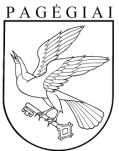 Pagėgių savivaldybės tarybasprendimasdėl knygų perdavimo valdyti patikėjimo teise  pagėgių savivaldybės ugdymo įstaigoms2019 m. lapkričio 28 d. Nr. T-189PagėgiaiEil. Nr.PavadinimasKaina EurKiekisvnt.Suma EurSumų paskirstymas pagal lėšasSumų paskirstymas pagal lėšasSumų paskirstymas pagal lėšasEil. Nr.PavadinimasKaina EurKiekisvnt.Suma EurValstybės biudžeto lėšos EurEuropos Sąjungos lėšos EurKitų šaltinių lėšos Eur1.LR Prezidento Gitano Nausėdos nuotrauka0,2410,240,242.Plakatas 5-8 kl. mokiniams. Atpažink smurtą. 0,24102,402,403.Plakatas 9-12 kl. mokiniams. Atpažink0,2671,821,824.Nijolė Ambrazaitytė5,3415,345,345.Juozas Dringelis4,7314,734,736.Pagrindinio ir vid. ugd. progr.bendr.ugdymo planai1,0455,205,207.Švietimo probl. Analizė Nr.1 Sugrįžtame į Lietuvą0,5710,570,578.Mąstymas švietimo sistemoje7,99323,9723,97Iš viso:2944,2710,2323,9710,07Eil. Nr.PavadinimasKaina EurKiekisvnt.Suma EurSumų paskirstymas pagal lėšasSumų paskirstymas pagal lėšasSumų paskirstymas pagal lėšasEil. Nr.PavadinimasKaina EurKiekisvnt.Suma EurValstybės biudžeto lėšos EurEuropos Sąjungos lėšos EurKitų šaltinių lėšos Eur1.Mąstymas švietimo sistemoje7,99215,9815,98Iš viso:215,9815,98Eil. Nr.PavadinimasKaina EurKiekisvnt.Suma EurSumų paskirstymas pagal lėšasSumų paskirstymas pagal lėšasSumų paskirstymas pagal lėšasEil. Nr.PavadinimasKaina EurKiekisvnt.Suma EurValstybės biudžeto lėšos EurEuropos Sąjungos lėšos EurKitų šaltinių lėšos Eur1.LR Prezidento Gitano Nausėdos nuotrauka0,2410,240,242.Plakatas 5-8 kl. mokiniams. Atpažink smurtą. 0,2451,201,203.Plakatas 9-12 kl. mokiniams. Atpažink0,2641,041,044.Nijolė Ambrazaitytė5,3415,345,345.Juozas Dringelis4,7314,734,736.Pagrindinio ir vid. ugd.progr.bendr.ugdymo planai1,0444,164,167.Švietimo probl. Analizė Nr.1 Sugrįžtame į Lietuvą0,5710,570,578.Mąstymas švietimo sistemoje7,99215,9815,989.Plakatas 1-4 kl. mokiniams. Atpažink smurtą.0,23102,302,3010.Pradinio ugd.progr.bendr.ugdymo planai0,5321,061,06Iš viso:3136,6210,5715,9810,07Eil. Nr.PavadinimasKaina EurKiekisvnt.Suma EurSumų paskirstymas pagal lėšasSumų paskirstymas pagal lėšasSumų paskirstymas pagal lėšasEil. Nr.PavadinimasKaina EurKiekisvnt.Suma EurValstybės biudžeto lėšos EurEuropos Sąjungos lėšos EurKitų šaltinių lėšos Eur1.LR Prezidento Gitano Nausėdos nuotrauka0,2410,240,242.Mąstymas švietimo sistemoje7,99215,9815,98Iš viso:316,220,2415,98Eil. Nr.PavadinimasKaina EurKiekisvnt.Suma EurSumų paskirstymas pagal lėšasSumų paskirstymas pagal lėšasSumų paskirstymas pagal lėšasEil. Nr.PavadinimasKaina EurKiekisvnt.Suma EurValstybės biudžeto lėšos EurEuropos Sąjungos lėšos EurKitų šaltinių lėšos Eur1.LR Prezidento Gitano Nausėdos nuotrauka0,2410,240,242.Plakatas 1-4 kl. mokiniams. Atpažink smurtą.0,2340,920,923.Plakatas 5-8 kl. mokiniams. Atpažink smurtą. 0,2430,720,724.Plakatas 9-12 kl. mokiniams. Atpažink0,2610,260,265.Nijolė Ambrazaitytė5,3415,345,346.Juozas Dringelis4,7314,734,737.Pradinio ugdymo progr.bendr.ugdymo planai0,5321,061,068.Pagrindinio ir vid. ugd.progr.bendr.ugdymo planai1,0422,082,089.Mąstymas švietimo sistemoje7,99215,9815,98Iš viso:1731,335,2815,9810,07Eil. Nr.PavadinimasKaina EurKiekisvnt.Suma EurSumų paskirstymas pagal lėšasSumų paskirstymas pagal lėšasSumų paskirstymas pagal lėšasEil. Nr.PavadinimasKaina EurKiekisvnt.Suma EurValstybės biudžeto lėšos EurEuropos Sąjungos lėšos EurKitų šaltinių lėšos Eur1.LR Prezidento Gitano Nausėdos nuotrauka0,2410,240,242.Plakatas 1-4 kl. mokiniams. Atpažink smurtą.0,2340,920,923.Plakatas 5-8 kl. mokiniams. Atpažink smurtą. 0,2430,720,724.Plakatas 9-12 kl. mokiniams. Atpažink0,2610,260,265.Nijolė Ambrazaitytė5,3415,345,346.Juozas Dringelis4,7314,734,737.Pradinio ugdymo progr.bendr.ugdymo planai0,5321,061,068.Pagrindinio ir vid. ugd.progr.bendr.ugdymo planai1,0422,082,089.Mąstymas švietimo sistemoje7,99215,9815,98Iš viso:1731,335,2815,9810,07Eil. Nr.PavadinimasKaina EurKiekisvnt.Suma EurSumų paskirstymas pagal lėšasSumų paskirstymas pagal lėšasSumų paskirstymas pagal lėšasEil. Nr.PavadinimasKaina EurKiekisvnt.Suma EurValstybės biudžeto lėšos EurEuropos Sąjungos lėšos EurKitų šaltinių lėšos Eur1.LR Prezidento Gitano Nausėdos nuotrauka0,2410,240,242.Plakatas 1-4 kl. mokiniams. Atpažink smurtą.0,2340,920,923.Plakatas 5-8 kl. mokiniams. Atpažink smurtą. 0,2430,720,724.Plakatas 9-12 kl. mokiniams. Atpažink0,2610,260,265.Nijolė Ambrazaitytė5,3415,345,346.Juozas Dringelis4,7314,734,737.Pradinio ugdymo progr.bendr.ugdymo planai0,5321,061,068.Pagrindinio ir vid. ugd.progr.bendr.ugdymo planai1,0422,082,089.Mąstymas švietimo sistemoje7,99215,9815,9810.Švietimo problemų analizė Nr.1. Sugrįžtame į Lietuvą.0,5710,570,57Iš viso:1831,905,8515,9810,07Eil. Nr.PavadinimasKaina EurKiekisvnt.Suma EurSumų paskirstymas pagal lėšasSumų paskirstymas pagal lėšasSumų paskirstymas pagal lėšasEil. Nr.PavadinimasKaina EurKiekisvnt.Suma EurValstybės biudžeto lėšos EurEuropos Sąjungos lėšos EurKitų šaltinių lėšos Eur1.LR Prezidento Gitano Nausėdos nuotrauka0,2410,240,242.Plakatas 1-4 kl. mokiniams. Atpažink smurtą. 0,2371,611,613.Pradinio ugdymo progr.bendrasis ugdymo planas0,5342,122,124.Mąstymas švietimo sistemoje7,99215,9815,98Iš viso:1419.953,9715,98